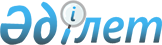 Об утверждении Правил лицензирования и квалификационных требований, предъявляемых к деятельности по производству и ремонту средств измерений
					
			Утративший силу
			
			
		
					Постановление Правительства Республики Казахстан от 25 июля 2007 года N 626. Утратило силу постановлением Правительства Республики Казахстан от 19 января 2012 года № 124      Сноска. Утратило силу постановлением Правительства РК от 19.01.2012 № 124 (вводится в действие по истечении 21 календарного дня после первого официального опубликования, но не ранее 30.01.2012).      В соответствии с законами Республики Казахстан от 11 января 2007 года " О лицензировании " и от 7 июня 2000 года " Об обеспечении единства измерений ", Правительство Республики Казахстан ПОСТАНОВЛЯЕТ : 

      1. Утвердить прилагаемые: 

      1) Правила лицензирования деятельности по производству и ремонту средств измерений; 

      2) квалификационные требования , предъявляемые при лицензировании деятельности по производству и ремонту средств измерений. 

      2. Признать утратившими силу: 

      1) постановление Правительства Республики Казахстан от 7 июня 2000 года N 867 "Об утверждении квалификационных требований при лицензировании деятельности по производству и ремонту средств измерений" (САПП Республики Казахстан, 2000 г., N 26, ст. 302); 

      2) постановление Правительства Республики Казахстан от 11 мая 2006 года N 380 "О внесении изменений в постановления Правительства Республики Казахстан от 7 июня 2000 года N 867 и от 24 января 2002 года N 100" (САПП Республики Казахстан, 2006 г., N 17, ст. 160). 

      3. Настоящее постановление вводится в действие по истечении двадцатиоднодневного срока после официального опубликования.       Премьер-Министр 

      Республики Казахстан Утверждены         

постановлением Правительства 

Республики Казахстан   

от 25 июля 2007 года N 626  

Правила 

лицензирования деятельности по производству 

и ремонту средств измерений  

1. Общие положения 

      1. Настоящие Правила лицензирования деятельности по производству и ремонту средств измерений (далее - Правила) разработаны в соответствии с законами Республики Казахстан от 11 января 2007 года " О лицензировании " и от 7 июня 2000 года " Об обеспечении единства измерений ". 

      2. Правила определяют порядок лицензирования деятельности по производству и ремонту средств измерений. 

      3. Лицензия на осуществление указанной деятельности выдается Комитетом по техническому регулированию и метрологии Министерства индустрии и торговли Республики Казахстан (далее - лицензиар). 

      4. Субъектами лицензирования являются физические и юридические лица, соответствующие квалификационным требованиям, предъявляемым при лицензировании деятельности по производству и ремонту средств измерений (далее - заявители).  

2. Порядок выдачи лицензии 

      5. Для получения лицензии заявители представляют лицензиару следующие документы: 

      1) заявление; 

      2) нотариально заверенные копии устава и свидетельства о государственной регистрации заявителя в качестве юридического лица - для юридического лица; 

      3) копию документа, удостоверяющего личность - для физического лица; 

      4) нотариально заверенная копия свидетельства о государственной регистрации заявителя в качестве индивидуального предпринимателя - для индивидуального предпринимателя; 

      5) нотариально заверенную копию свидетельства о постановке заявителя на учет в налоговом органе; 

      6) документ, подтверждающий уплату в бюджет лицензионного сбора; 

      7) сведения и документы в соответствии с квалификационными требованиями: 

      сведения о перечне применяемой документации на производство (ремонт) средств измерений, органе их утвердившем и сроках действия; 

      сведения о перечне применяемых документов, регламентирующих методы измерений и испытаний с требуемой точностью, органе их утвердившем и сроках действия; 

      копии технических паспортов (заверенные нотариусом) на производственные помещения, зарегистрированные в органах юстиции, либо в случае аренды предоставление копии договора (заверенной нотариусом) об аренде производственного помещения, а также сведения о назначении помещений и их площади; 

      сведения о перечне применяемого оборудования, их метрологических характеристиках (диапазон измерений, класс точности, разряд), поверке оборудования, на каком этапе производства оно используется (для производства); 

      копии сертификатов о метрологической аттестации или поверке применяемого измерительного и испытательного оборудования; 

      копию сертификата об утверждении типа производимых средств измерений (для производства); 

      руководство по качеству; 

      договор на выполнение метрологических услуг с юридическим лицом, имеющим право поверки производимых, ремонтируемых и применяемых средств измерений; 

      копии трудовых договоров, заключенных со специалистами, с приложением копий документов об образовании и опыте, а также сведения о дате последней аттестации и ее периодичности; 

      заключение органов санитарного надзора, содержащее сведения о температуре, влажности, освещенности, уровне шума, составе воздуха, защите от механических, электромагнитных воздействий и прочих полей в помещении. 

      Представляемые сведения должны быть подписаны заявителем. 

      6. Решение о выдаче лицензии (об отказе в выдаче) принимается лицензиаром не позднее тридцати рабочих дней, а для субъектов малого предпринимательства не позднее десяти рабочих дней со дня представления заявления со всеми необходимыми документами. 

      7. Выдача лицензии юридическому лицу осуществляется по доверенности либо руководителю юридического лица, действующего на основании учредительных документов юридического лица, физическому лицу - при предъявлении документа, удостоверяющего личность. 

      8. Лицензия является генеральной и выдается без ограничения срока действия. 

      9. Лицензия является неотчуждаемой и не может быть передана лицензиатом другому юридическому или физическому лицу. 

      10. В выдаче лицензии может быть отказано в случаях, если: 

      1) занятие данными видами деятельности запрещено законами Республики Казахстан для данной категории заявителей ; 

      2) не представлены все документы, предусмотренные пунктом 5 настоящих Правил. При устранении заявителем указанных препятствий заявление рассматривается на общих основаниях; 

      3) не внесен лицензионный сбор за право занятия данными видами деятельности; 

      4) заявитель не соответствует установленным квалификационным требованиям; 

      5) в отношении заявителя имеется вступивший в законную силу приговор суда, запрещающий ему заниматься данными видами деятельности. 

      11. При отказе в выдаче лицензии заявителю дается мотивированный ответ в письменном виде в сроки, установленные для выдачи лицензии. 

      12. В случае если лицензиар в сроки, установленные для выдачи лицензии, не выдал заявителю лицензию либо письменно не уведомил заявителя о причине отказа в выдаче лицензии, то по истечении пяти рабочих дней с даты истечения сроков, установленных для выдачи лицензии, заявитель письменно уведомляет лицензиара о начале осуществления заявленного им вида деятельности. 

      Лицензиар не позднее пяти рабочих дней с момента получения письменного уведомления заявителя обязан выдать лицензию с даты, указанной заявителем в письменном уведомлении.  

3. Переоформление, выдача дубликатов, прекращение 

и приостановление действия лицензии 

      13. При утере, порче лицензии лицензиат имеет право на получение дубликатов лицензии. 

      Утерянные, испорченные бланки лицензии считаются недействительными со дня подачи лицензиатом письменного заявления (с приложением документов, подтверждающих факт утери, порчи лицензии) лицензиару. 

      Лицензиар в течение десяти рабочих дней со дня подачи заявления выдает дубликат лицензии с присвоением нового номера и надписью "Дубликат" в правом верхнем углу. 

      14. В случае изменения фамилии, имени, отчества физического лица, при реорганизации юридического лица в форме слияния, присоединения, выделения или преобразования, изменении наименования, а также наименования вида деятельности, если такое изменение не повлекло изменения существа выполняемых операций в рамках вида деятельности, оно обязано в течение тридцати календарных дней подать заявление о переоформлении лицензии с приложением соответствующих документов, подтверждающих указанные сведения. 

      Лицензиар в течение десяти рабочих дней со дня подачи лицензиатом соответствующего письменного заявления переоформляет лицензию. 

      15. Приостановление действия, лишение лицензии осуществляются в порядке, предусмотренном законодательством Республики Казахстан об административных правонарушениях . 

      16. Лицензия прекращает свое действие в случаях: 

      1) лишения лицензии; 

      2) прекращения деятельности физического лица, ликвидации юридического лица, реорганизации юридического лица, за исключением реорганизации в форме слияния, присоединения, выделения или преобразования; 

      3) добровольного возврата лицензии; 

      4) исключения деятельности по производству и ремонту средств измерений из перечня лицензируемых. 

      При прекращении действия лицензии лицензиат обязан в течение десяти рабочих дней вернуть лицензию лицензиару. Утверждены         

постановлением Правительства 

Республики Казахстан   

от 25 июля 2007 года N 626  

Квалификационные требования, предъявляемые 

при лицензировании деятельности по производству 

и ремонту средств измерений       Квалификационные требования при лицензировании деятельности по производству и ремонту средств измерений включают наличие: 

      1) нормативной, а также утвержденной и согласованной в установленном порядке технической документации (технического задания, технических условий, конструкторско-технологической документации) на производство (ремонт) средств измерений; 

      2) нормативных документов, регламентирующих методы измерений и испытаний с требуемой точностью; 

      3) на праве собственности либо в имущественном найме производственных помещений для производства (ремонта, в том числе для приемки и хранения) средств измерений, соответствующих санитарным нормам и правилам , требованиям безопасности труда и охраны окружающей среды ; 

      4) необходимого технологического, измерительного и испытательного оборудования, метрологически аттестованного либо поверенного в установленном порядке , обеспечивающего в полном объеме контроль качества сырья, комплектующих изделий и продукции, контроль влияющих величин при производстве и испытании производимых средств измерений (для производства), и контроль качества ремонтных работ (для ремонта), и руководств по их эксплуатации; 

      5) регистрации типа производимых средств измерений в реестре государственной системы обеспечения единства измерений (для производства); 

      6) обеспеченности поверкой производимых, ремонтируемых и применяемых средств измерений; 

      7) штата специалистов, имеющих техническое образование не ниже среднего специального, опыт практической работы по ремонту, юстировке и наладке средств измерений (для ремонта), прошедших внутреннюю аттестацию с целью определения уровня квалификации; 

      8) документированной системы внутреннего контроля качества производства и испытания средств измерений (для производства); 

      9) условий для проведения ремонта средств измерений и контроля качества ремонтных работ в соответствии с установленными требованиями (для ремонта); 

      10) заключений органов санитарного надзора, подтверждающих соответствие заявителя требованиям санитарных норм. 
					© 2012. РГП на ПХВ «Институт законодательства и правовой информации Республики Казахстан» Министерства юстиции Республики Казахстан
				